Работа в парахВнесите показания счетчика в таблицу.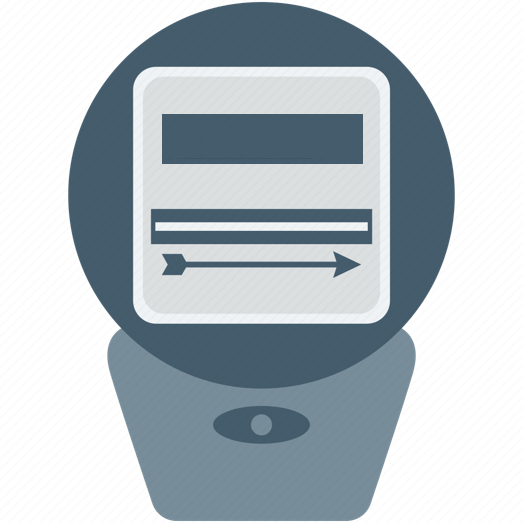 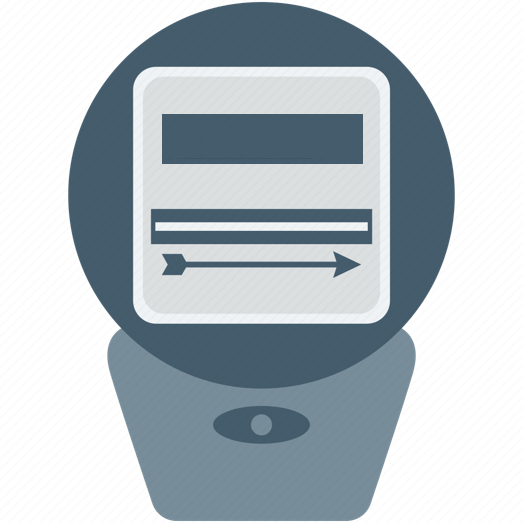 Рассчитайте стоимость электроэнергии в сентябре, если тариф – 3 руб.Работа в парахВнесите показания счетчика в таблицу.Рассчитайте стоимость электроэнергии в сентябре, если тариф – 3 руб.Показания счетчикаПоказания счетчика Объем (расход) электроэнергииТарифСумма к оплатетекущиепредыдущие Объем (расход) электроэнергииТарифСумма к оплатеЭлектроэнергияПоказания счетчикаПоказания счетчика Объем (расход) электроэнергииТарифСумма к оплатетекущиепредыдущие Объем (расход) электроэнергииТарифСумма к оплатеЭлектроэнергия